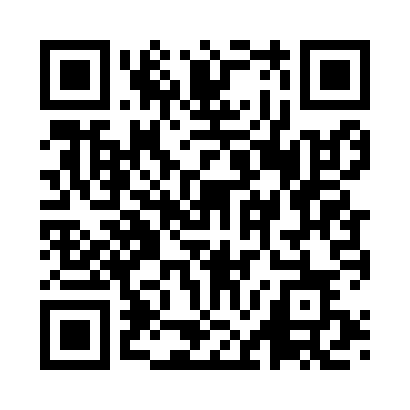 Prayer times for Agnone, ItalyWed 1 May 2024 - Fri 31 May 2024High Latitude Method: Angle Based RulePrayer Calculation Method: Muslim World LeagueAsar Calculation Method: HanafiPrayer times provided by https://www.salahtimes.comDateDayFajrSunriseDhuhrAsrMaghribIsha1Wed4:105:581:005:568:019:432Thu4:095:5712:595:578:029:443Fri4:075:5612:595:588:039:464Sat4:055:5512:595:588:059:475Sun4:035:5312:595:598:069:496Mon4:015:5212:596:008:079:507Tue3:595:5112:596:008:089:528Wed3:585:5012:596:018:099:549Thu3:565:4912:596:018:109:5510Fri3:545:4712:596:028:119:5711Sat3:535:4612:596:038:129:5812Sun3:515:4512:596:038:1310:0013Mon3:495:4412:596:048:1410:0214Tue3:485:4312:596:048:1510:0315Wed3:465:4212:596:058:1610:0516Thu3:445:4112:596:058:1710:0617Fri3:435:4012:596:068:1810:0818Sat3:415:3912:596:078:1910:0919Sun3:405:3912:596:078:2010:1120Mon3:385:3812:596:088:2110:1221Tue3:375:3712:596:088:2210:1422Wed3:355:3612:596:098:2310:1523Thu3:345:3512:596:098:2410:1724Fri3:335:3512:596:108:2510:1825Sat3:315:3412:596:108:2610:2026Sun3:305:331:006:118:2610:2127Mon3:295:331:006:118:2710:2228Tue3:285:321:006:128:2810:2429Wed3:275:311:006:128:2910:2530Thu3:265:311:006:138:3010:2631Fri3:255:301:006:138:3010:27